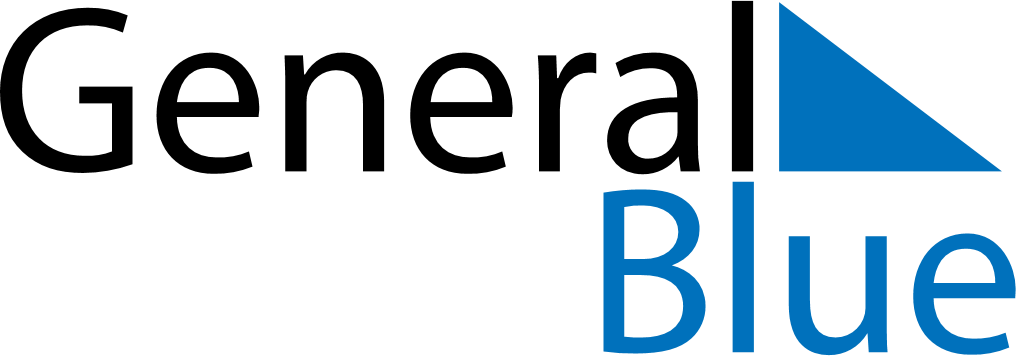 20292029202920292029202920292029AlbaniaAlbaniaAlbaniaAlbaniaAlbaniaAlbaniaAlbaniaAlbaniaJANUARYMTWTFSSFEBRUARYMTWTFSSMARCHMTWTFSSJANUARY1234567FEBRUARY1234MARCH1234JANUARY891011121314FEBRUARY567891011MARCH567891011JANUARY15161718192021FEBRUARY12131415161718MARCH12131415161718JANUARY22232425262728FEBRUARY19202122232425MARCH19202122232425JANUARY293031FEBRUARY262728MARCH262728293031JANUARYFEBRUARYMARCHAPRILMTWTFSSMAYMTWTFSSJUNEMTWTFSSAPRIL1MAY123456JUNE123APRIL2345678MAY78910111213JUNE45678910APRIL9101112131415MAY14151617181920JUNE11121314151617APRIL16171819202122MAY21222324252627JUNE18192021222324APRIL23242526272829MAY28293031JUNE252627282930APRIL30MAYJUNEJULYMTWTFSSAUGUSTMTWTFSSSEPTEMBERMTWTFSSJULY1AUGUST12345SEPTEMBER12JULY2345678AUGUST6789101112SEPTEMBER3456789JULY9101112131415AUGUST13141516171819SEPTEMBER10111213141516JULY16171819202122AUGUST20212223242526SEPTEMBER17181920212223JULY23242526272829AUGUST2728293031SEPTEMBER24252627282930JULY3031AUGUSTSEPTEMBEROCTOBERMTWTFSSNOVEMBERMTWTFSSDECEMBERMTWTFSSOCTOBER1234567NOVEMBER1234DECEMBER12OCTOBER891011121314NOVEMBER567891011DECEMBER3456789OCTOBER15161718192021NOVEMBER12131415161718DECEMBER10111213141516OCTOBER22232425262728NOVEMBER19202122232425DECEMBER17181920212223OCTOBER293031NOVEMBER2627282930DECEMBER24252627282930OCTOBERNOVEMBERDECEMBER312029 Holidays for Albania2029 Holidays for Albania2029 Holidays for AlbaniaJan 1	New Year’s DayJan 2	New Year HolidayFeb 14	End of Ramadan (Eid al-Fitr)Mar 2	League of Lezhë dayMar 7	Teacher’s DayMar 8	Mother’s DayMar 14	Summer DayMar 22	Sultan Nevruz’s DayApr 1	Catholic Easter, April Fools’ DayApr 2	Catholic EasterApr 8	Orthodox EasterApr 9	Orthodox EasterApr 24	Feast of the Sacrifice (Eid al-Adha)May 1	Labour DayJun 1	Children’s DayOct 19	Mother Teresa DayNov 22	Alphabet DayNov 28	Independence DayNov 29	Liberation DayDec 8	Youth DayDec 24	Christmas EveDec 25	Christmas Day